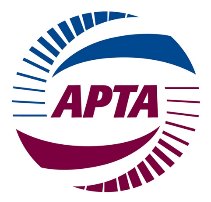 Registrant Information (one registrant per form)Registrant Information (one registrant per form)Name: (First) ______________________________________ (Middle Initial) _____ (Last) ____________________________________Badge Name (if different from above): _______________________________________________________________________________Title: _________________________________________________________________________________________________________Organization: ___________________________________________________________________________________________________Mailing Address: _________________________________________________________________________________City: _________________________________________ State/Prov.: ____________ Zip_______________ Country: _________________Telephone: _________________________________________ Email: ______________________________________________________ Please indicate below if you have special dietary needs or require accessibility accommodation._______________________________________________________________________________________________________________Name: (First) ______________________________________ (Middle Initial) _____ (Last) ____________________________________Badge Name (if different from above): _______________________________________________________________________________Title: _________________________________________________________________________________________________________Organization: ___________________________________________________________________________________________________Mailing Address: _________________________________________________________________________________City: _________________________________________ State/Prov.: ____________ Zip_______________ Country: _________________Telephone: _________________________________________ Email: ______________________________________________________ Please indicate below if you have special dietary needs or require accessibility accommodation._______________________________________________________________________________________________________________Registration Fees: (select one)Registration Fees: (select one)No fee Category – Selecting one of the categories listed below requires pre-approval from APTA or additional verification. Please note that you will have limited access to the conference, including no meals. If you would like to have full access to the conference, please select one of the registration categories above. Media -must be approved by APTA by emailing cchitwood@apta.com  Student -copy of valid student ID must accompany this formREGISTRATION WILL CLOSE ON AUGUST 7th. YOU MUST BE REGISTERED BY AUGUST 7th. NO REGISTRATIONS WILL BE ACCEPTED AFTER AUGUST 7th.No fee Category – Selecting one of the categories listed below requires pre-approval from APTA or additional verification. Please note that you will have limited access to the conference, including no meals. If you would like to have full access to the conference, please select one of the registration categories above. Media -must be approved by APTA by emailing cchitwood@apta.com  Student -copy of valid student ID must accompany this formREGISTRATION WILL CLOSE ON AUGUST 7th. YOU MUST BE REGISTERED BY AUGUST 7th. NO REGISTRATIONS WILL BE ACCEPTED AFTER AUGUST 7th.Payment SummaryCancellation PolicyRegistrations paid by check will NOT be processed without full payment. To pay by credit card, register online at www.apta.com Check – Include this form with your payment I would like to apply a credit from a previous meeting. (Attach credit letter with this registration form)Registration fees will be refunded, minus a 20% cancellation fee, by submitting a cancellation request to Heather Rachels at APTA at hrachels@apta.com by July 29. No refunds will be issued after July 29.By completing and submitting this registration form, I agree to the registration deadlines and cancellation policy.